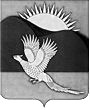 АДМИНИСТРАЦИЯПАРТИЗАНСКОГО МУНИЦИПАЛЬНОГО РАЙОНАПРИМОРСКОГО КРАЯПОСТАНОВЛЕНИЕ      19.03.2015                                                 село Владимиро-Александровское                                                           № 187Об отмене постановления администрации Партизанского муниципального района от 22.01.2015 № 33 «О внесении изменений в Положение о комиссии по делам несовершеннолетних и защите их прав  на территории Партизанского муниципального района, утверждённое постановлением администрации Партизанского муниципального района от 21.06.2013 № 569»  	В целях приведения муниципального правового акта в соответствие            с федеральным законодательством, руководствуясь законом Приморского края от 06.03.2015 № 568-КЗ «О внесении изменений в статью 4 Закона Приморского края «О комиссиях по делам несовершеннолетних и защите их прав                     на территории Приморского края», статьями 28, 31 Устава Партизанского муниципального районаПОСТАНОВЛЯЕТ:1. Отменить постановление администрации Партизанского муниципального района от 22.01.2015 № 33 «О внесении изменений                      в  Положение о комиссии по делам несовершеннолетних и защите их прав            на территории Партизанского муниципального района, утверждённое постановлением администрации Партизанского муниципального района            от 21.06.2013 № 569».  22. Общему отделу (Кожухарова) опубликовать настоящее постановление     в газете «Золотая Долина» и разместить на официальном сайте администрации Партизанского муниципального района в информационно-телекоммуникационной сети «Интернет».3. Настоящее постановление вступает в силу с момента его опубликования.Глава Партизанского                                                                      муниципального района                                                                       К.К.Щербаков